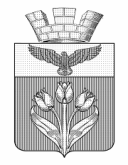 Волгоградская областьгородское поселение г.ПалласовкаПалласовская городская Дума                                                                   Р Е Ш Е Н И Еот  17 июня  2021 года                                                                                                №  9/1О внесении изменений и дополнений в Устав городского поселения г.ПалласовкаРуководствуясь Федеральным законом от 08.12.2020 № 411-ФЗ «О внесении изменений в Федеральный закон «О государственной регистрации уставов муниципальных образований» и статью 44 Федерального закона «Об общих принципах организации местного самоуправления в Российской Федерации»», Федеральным законом от 22.12.2020 №445-ФЗ «О внесении изменений в отдельные законодательные акты Российской Федерации», Федеральным законом от 29.12.2020 №464-ФЗ «О внесении изменений в отдельные законодательные акты Российской Федерации в части оказания помощи лицам, находящимся в состоянии алкогольного, наркотического или иного токсического опьянения», Федеральным законом от 30.12.2020 №518-ФЗ «О внесении изменений в отдельные законодательные акты Российской Федерации»,о Уставом городского поселения г.Палласовка, Палласовская городская  Дума                                                         Р Е Ш И Л А :1. Внести в Устав городского поселения г.Палласовка Палласовского муниципального района Волгоградской области, принятый решением Палласовской городской Думы № 13/1 от 28 марта  2006 года, следующие изменения :В части 1 статьи 6  Устава городского поселения г. Палласовка Палласовского муниципального района Волгоградской области  :     а) пункт 44 изложить в следующей редакции :  «44)  участие в соответствии с федеральным законом выполнения комплексных кадастровых работ»;    б) дополнить пунктом 45 следующего содержания : «45) принятие решений и проведение на территории  городского поселения г.Палласовка мероприятий по выявлению правообладателей ранее учтенных объектов недвижимости, направление сведений о правообладателях данных объектов недвижимости для внесения в Единый государственный реестр недвижимости».1.2. Часть 1 статьи 6.1. Устава городского поселения г. Палласовка Палласовского муниципального района Волгоградской области дополнить  пунктом 18 следующего содержания:      «18)  осуществление мероприятий по оказанию помощи лицам, находящимся в состоянии алкогольного, наркотического или иного токсического опьянения»;1.3. В  статье 42  Устава городского поселения г. Палласовка Палласовского муниципального района Волгоградской области :а) в части 3 слова «в территориальном органе уполномоченного федерального органа исполнительной власти в сфере регистрации уставов муниципальных образований» заменить словами «в Управлении Министерства юстиции Российской Федерации по Волгоградской области»;б)  часть 5 изложить в следующей редакции :      «5. Глава городского поселения г.Палласовка обязан опубликовать зарегистрированные Устав, решение Палласовской городской Думы о внесении изменений и дополнений в Устав в течение семи дней со дня поступления из  Управления Министерства юстиции Российской Федерации по Волгоградской области уведомления о включении сведений об Уставе, о решении Палласовской городской Думы о внесении изменений  и дополнений в  Устав в государственный реестр уставов муниципальных образований Волгоградской области, предусмотренного частью 6 статьи 4 Федерального закона от 21 июля 2005 года №97-ФЗ «О государственной регистрации уставов муниципальных образований».     2. Главе городского поселения г.Палласовка в порядке, установленном Федеральным законом от 21.07.2005г. № 97-ФЗ «О государственной регистрации уставов муниципальных образований», представить настоящее решение на государственную регистрацию в  Управление Министерства юстиции Российской Федерации по Волгоградской области.     3. Главе городского поселения г.Палласовка опубликовать настоящее Решение после его государственной регистрации.    4.  Настоящее решение вступает в силу с момента официального опубликования  после государственной регистрации, за исключением подпункта «б»  пункта 1.1., который вступает в силу с 29.06.2021г.И. о. главы городского                                                        Председатель Палласовской   поселения г.Палласовка                                                     городской Думы___________О.В.Стрюков                                                   ____________В.П. Смирнов